Розрахунок ефективності бюджетної програмиРозрахунок основних параметрів оцінки:1)	Розрахунок середнього індексу виконання показників ефективності:І(еф) =(1,000+1,000+0,996+0,872+1,000)/5х100=97,362)	Розрахунок середнього індексу виконання показників якості:І(як)=(1,000+0,875+1,000)/3*100=95,833)	Розрахунок порівняння результативності бюджетної програми із показниками попередніх періодів:І(еф) баз.=97,36/99,7*100=97,65Розрахунок кількості набраних балів за параметром порівняння результативності бюджетних програм із показниками попередніх періодів.Оскільки І1=0,9765 що відповідає критерію оцінки 0,85≤І<1, то за параметром для даної програми нараховується 15 балів.	Визначення ступеню ефективності:	Кінцевий розрахунок загальної ефективності бюджетної програми складається  із загальної суми балів за кожним з параметром оцінки:	Е=(97,36+95,83)+15=208,19           Результати аналізу ефективності бюджетної програми	Отже, при порівнянні отриманого значення зі шкалою оцінки ефективності бюджетних програм можемо зробити висновок, що дана програма має середню ефективність бюджетної програми. За 2021 рік по даній бюджетній програмі знизилася ефективність у зв’язку із запровадженням Кабміном карантинних заходів щодо поширення коронавірусу  COVID-19. Працівники музичних та художньої шкіл на період карантину проводили навчання дітей дистанційно.Керівник установи головного бюджетних коштів									Станіслав БАЛАНОВИЧ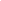 ПоказникиПопередній періодПопередній періодПопередній періодЗвітний періодЗвітний періодЗвітний періодПоказникиЗатвердженоВиконаноВиконання плануЗатвердженоВиконаноВиконання плануЗавдання 11.1 Забезпечення надання початкової музичної освіти з образотворчого мистецтва та художнього промислу1.1 Забезпечення надання початкової музичної освіти з образотворчого мистецтва та художнього промислу1.1 Забезпечення надання початкової музичної освіти з образотворчого мистецтва та художнього промислу1.1 Забезпечення надання початкової музичної освіти з образотворчого мистецтва та художнього промислу1.1 Забезпечення надання початкової музичної освіти з образотворчого мистецтва та художнього промислу1.1 Забезпечення надання початкової музичної освіти з образотворчого мистецтва та художнього промислу1.1 Забезпечення надання початкової музичної освіти з образотворчого мистецтва та художнього промислуПоказник ефективності 1Чисельність учнів на одну педагогічну ставку (осіб)661,000661,000Показник ефективності 2Число педставок на один клас (од.)1,591,591,0001,591,591,000Показник ефективності 3Витрати на навчання одного учня, який отримує освіту в школах естетичного виховання (грн.) 24919,5324457,440,99826856,0526736,610,996Показник ефективності 4В тому числі за рахунок батьківської плати (грн.) *1104,051033,840,9781208,091054,020,872Показник ефективності 5середні витрати на поточний ремонт приміщень мистецьких шкіл з розрахунку на одного учня187,17187,171,000000Показник ефективності 6середня вартість матеріально-технічного забезпечення для музичної школи №2 ім. Г. Грабець00030000300001,000Завдання 2Придбання обладнання для ДМШ №2 ім. Г. Грабець по вул. Чайковського,22 в м. КоломиїСередня вартість придбаного обладнання для ДМШ №2 ім. Г. Грабець (насос циркулярний в комплекті)18575185751,000000Середній рівень виконання плану0,9970,9736Показник якості 1Динаміка збільшення чисельності учнів , які отримують освіту у школах естетичного виховання  у плановому періоді по відношенню до фактичного показника попереднього періоду (%)100,0100,01,000100,0100,01,000Показник якості 2Відсоток обсягу батьківської плати за навчання в загальному обсязі видатків  на отримання освіти в школах естетичного виховання ( %)4,434,230,9554,503,940,875Показник якості 3 (Поточний ремонт приміщень в мистецьких школах)Відсоток забезпеченості поточним ремонтом приміщень мистецьких шкіл94,0100,01,063000Показник якості 4 (Придбання обладнання для ДМШ №2 ім. г. Грабець (насос циркулярний в комплекті)Відсоток забезпеченості придбаним обладнанням для ДМШ №2 ім. Г. Грабець по ул. Чайковського, 22 в м. Коломиї100,0100,01,000000Показник якості 5відсоток забезпеченості цифровим фортепіано Pearl River VO3WH - 1 шт., стійкою під цифрове фортепіано - 1 шт., банкеткою для фортепіано - 1 шт.)000100,0100,01,000Середній рівень виконання плану1,0040,9583Ефективність завдання (97,36+95,83)+15 балів(97,36+95,83)+15 балів(97,36+95,83)+15 балів(97,36+95,83)+15 балів(97,36+95,83)+15 балів208,19№ з/пНазва підпрограми/завдання бюджетної програмиКількість нарахованих балівКількість нарахованих балівКількість нарахованих балів№ з/пНазва підпрограми/завдання бюджетної програмиВисока ефективністьСередня ефективністьНизька ефективністьЗабезпечення надання початкової музичної освіти з образотворчого мистецтва та художнього промислу208,19Загальний результат оцінки програми208,19